6 декабря 2017 г.в МКОУ «Генжеаульская СОШ» был проведён интегрированный нестандартный открытый урок по чтению и по математике во 2  классе на тему «Белоснежка и семь гномиков» приуроченный к неделе начальных классов. Урок провела учительница нач.классов Элимханова А.Л. Урок проведён в форме викторины.Цели урока:способствовать развитию фонематического слуха, развивать  умение слышать мягкие и твердые согласные звуки, Развивать ЗУН решения задач, умение определять место ударения в слове.развивать речь, мышление, внимание, воображение, память, наблюдательность;воспитывать трудолюбие, взаимовыручку, интерес к чтению и  математике.Урок был оборудован костюмами: костюм Белоснежки, костюмы Гномов; компьютер, презентация .В начале урока учительница провела беседу, эмоционально настроила детей к уроку.- Сегодня необычный день. К нам пришли гости. Поприветствуйте гостей.- Вам нравится, когда приходят гости? Почему?-Да, всегда приятно встречать гостей.- Волнуетесь?! Я тоже немного волнуюсь. Главное – это положительный настрой!- Возьмитесь за руки, закройте глаза.… Сегодня замечательный день, у вас хорошее настроение, у вас все получится!- Откройте глаза.На уроке учительница использовала много наглядных пособий:  картинки зверюшек,птиц,насекомых. Дети разгадывали кроссворд,читали ребусы,решали задачи. Был использован геометрический материал.На уроке присутствовали учителя и учащиеся нач.классов.Урок прошёл очень интересно. 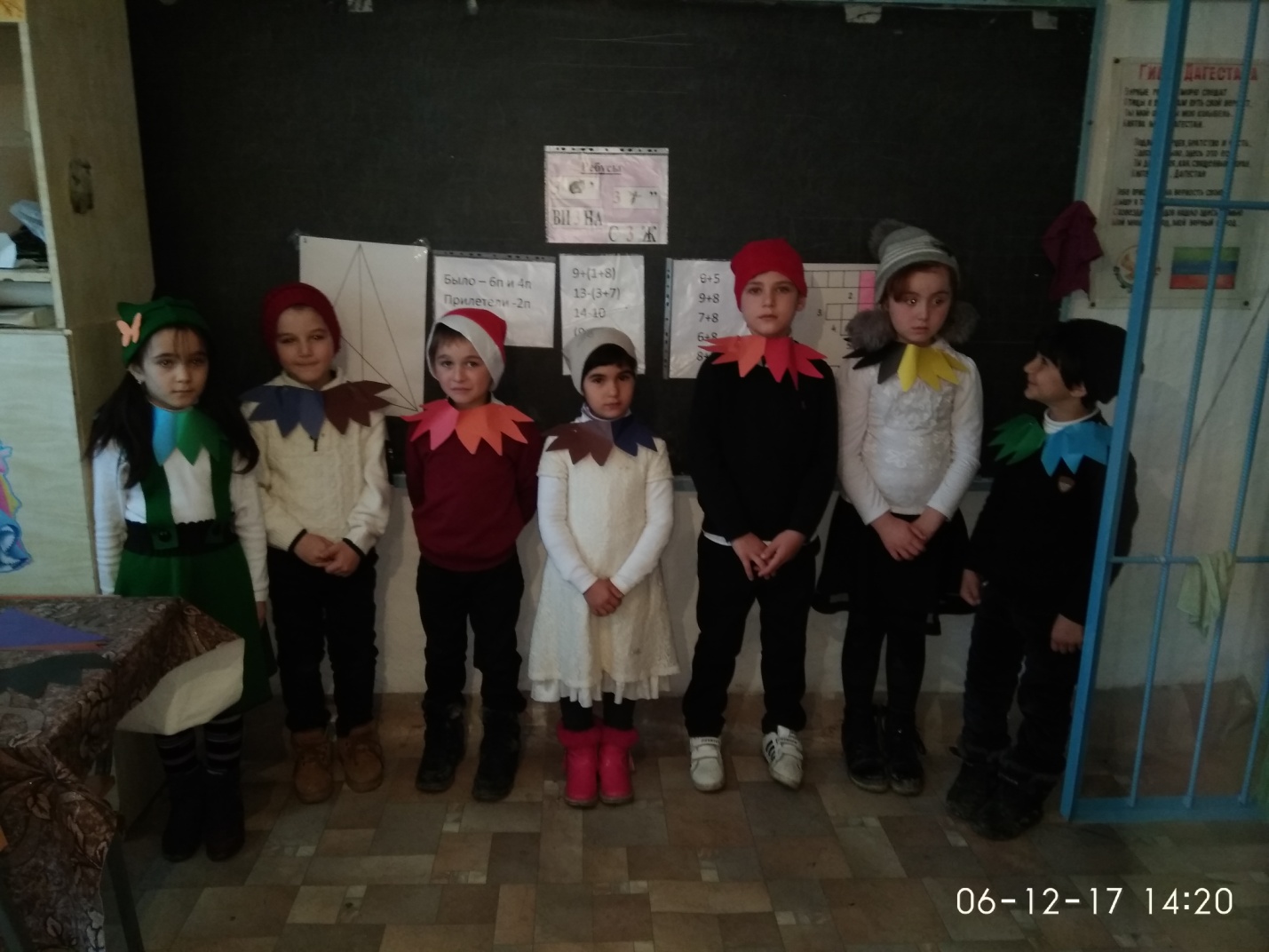 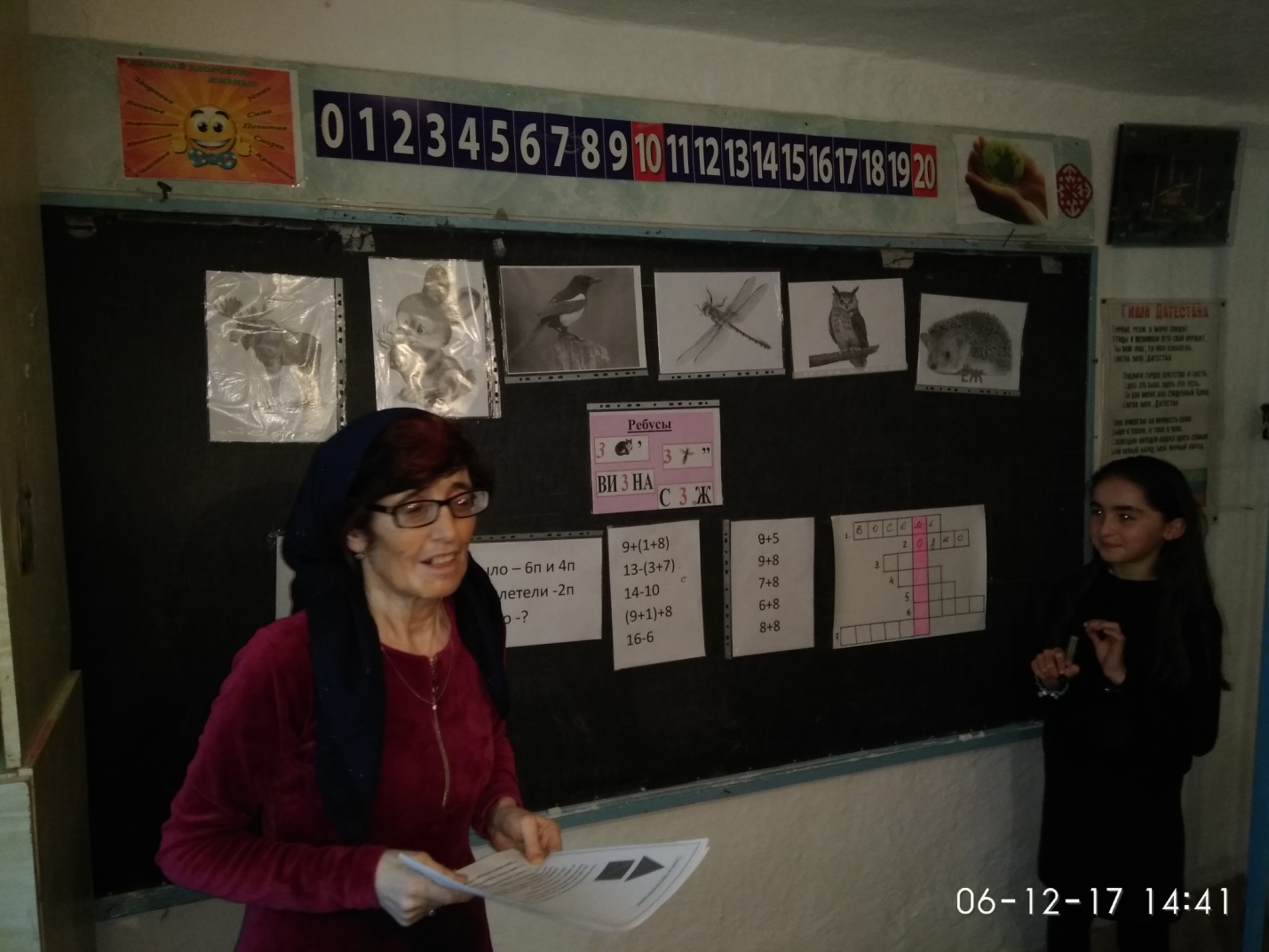 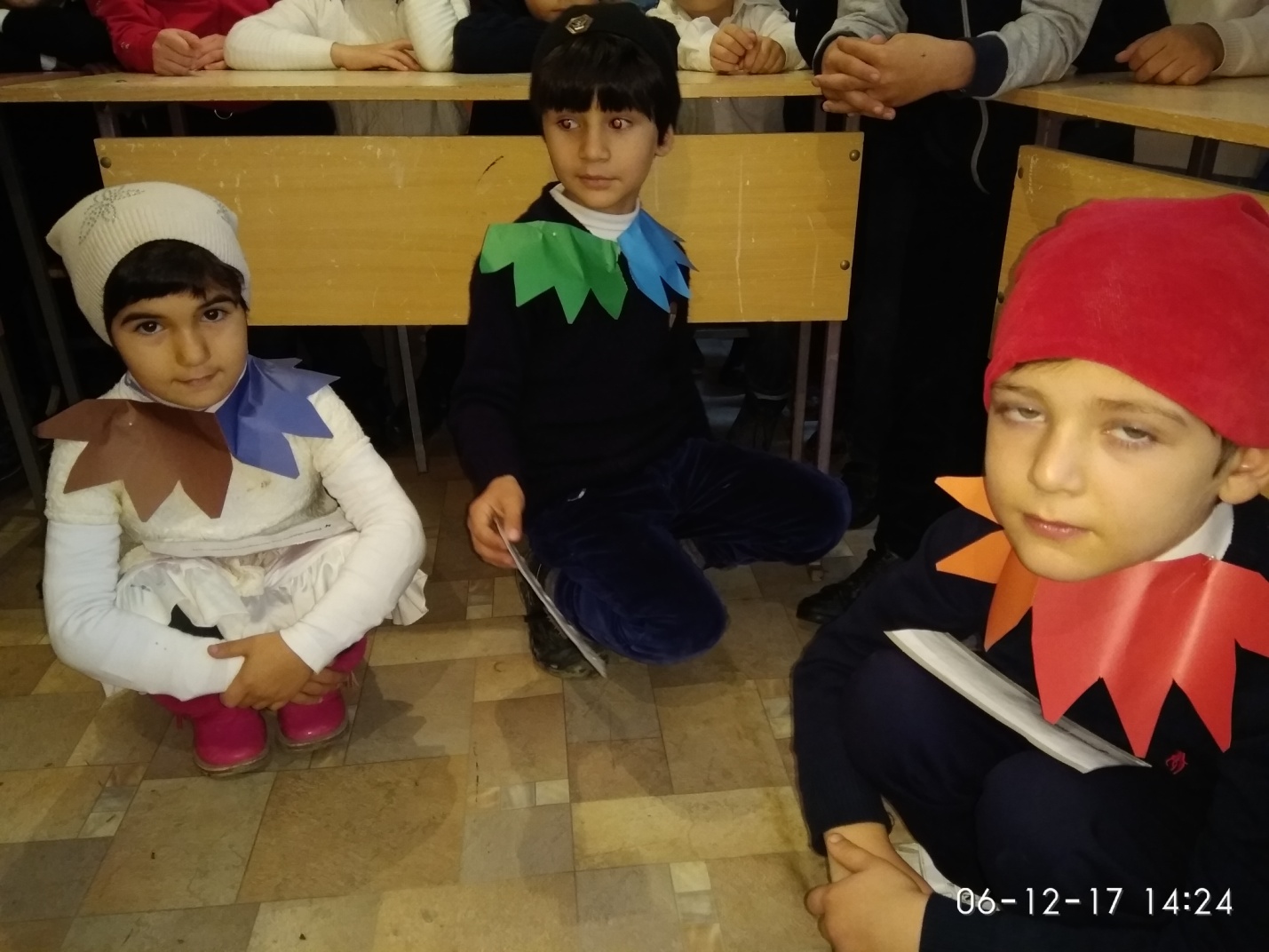 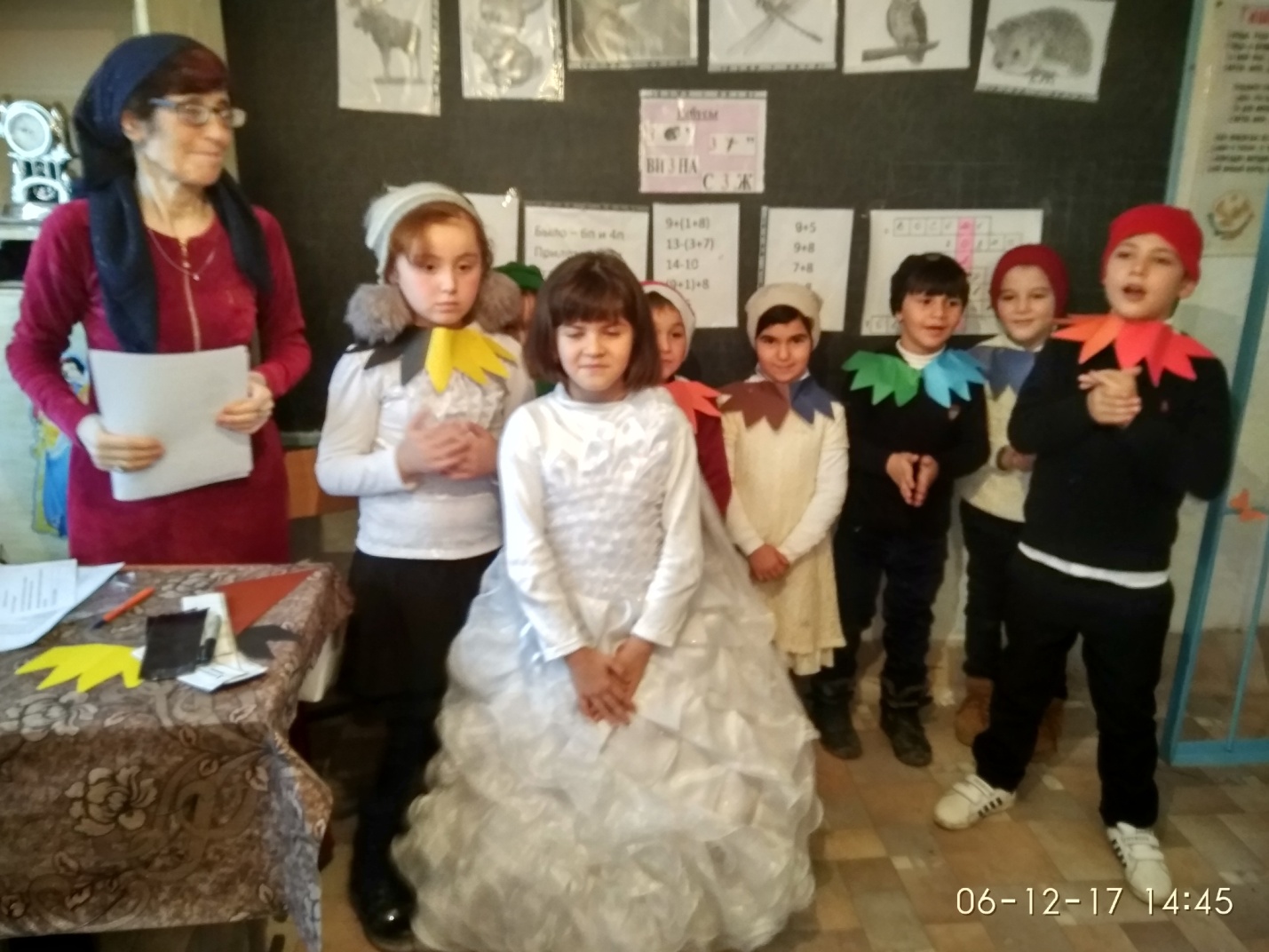 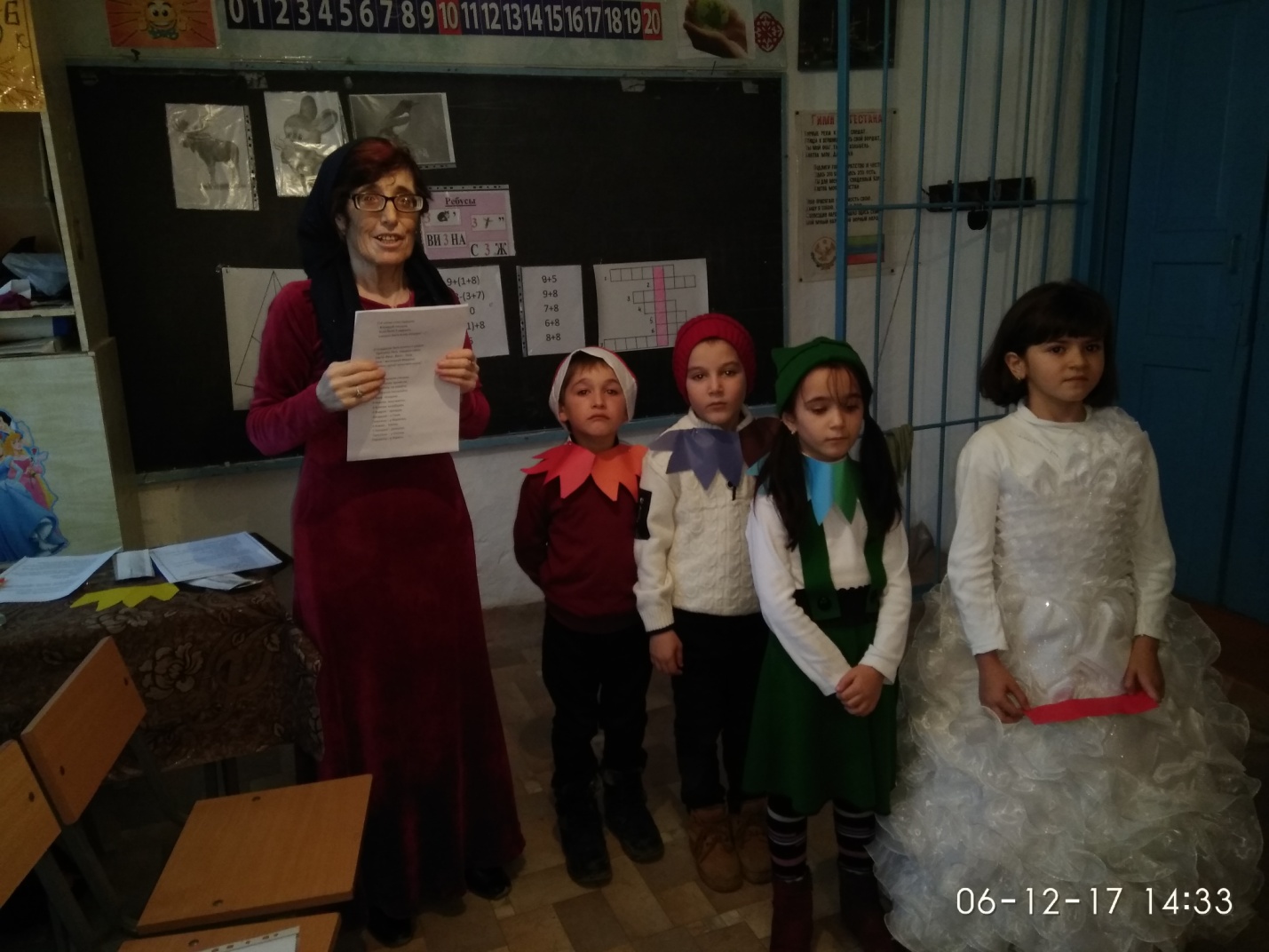 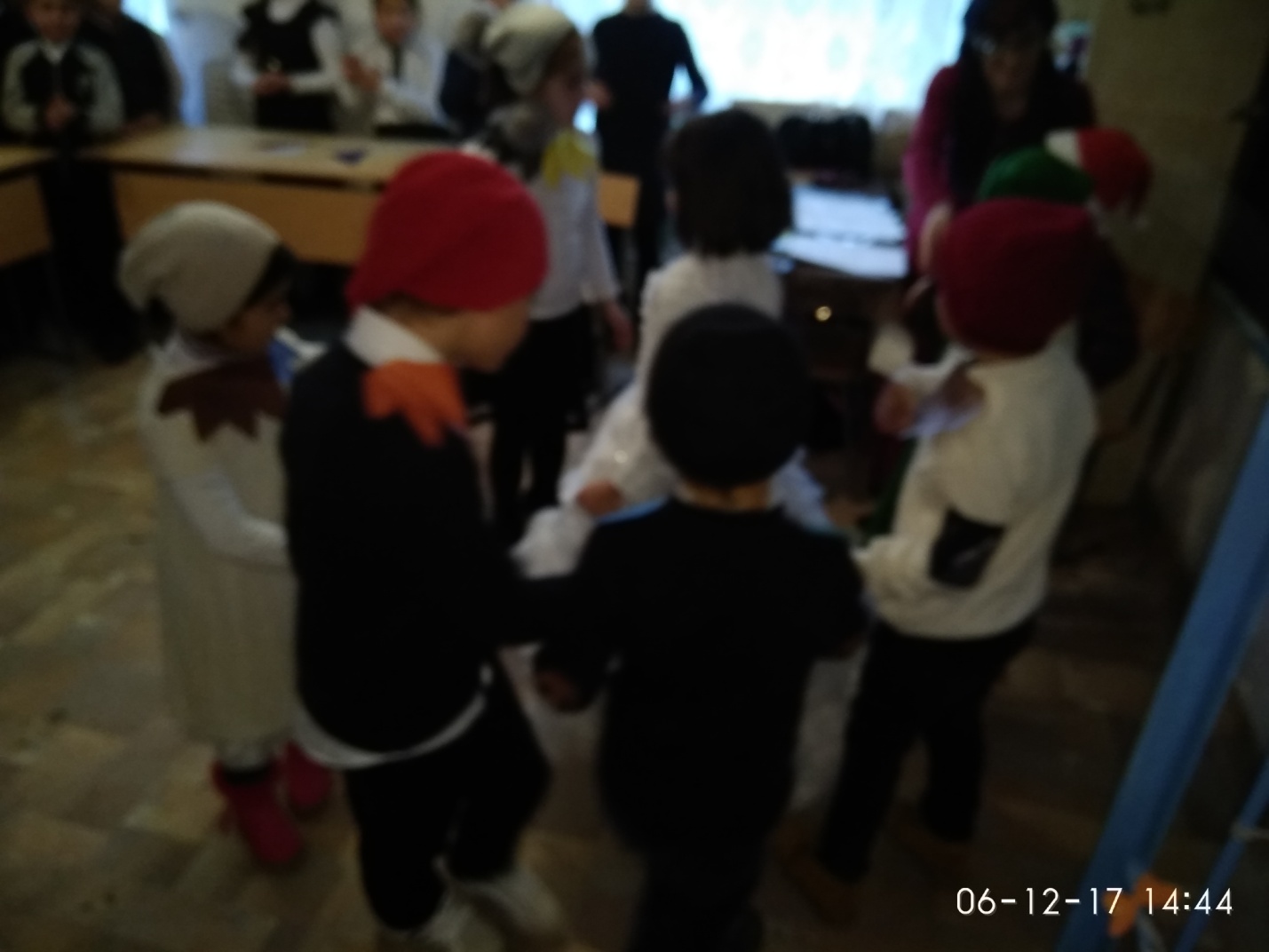 